Cześć jestem.  Mieszkamy w  domu i na działce. Codziennie gramy w . Świetnie się składa bo właśnie mamy na nazwisko . 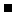 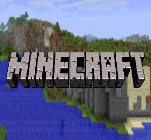 Bardzo lubię swój  świat!!!